November 18, 2016A-2013-2387060Via Certified MailArun Kumar YadavMizuho Bank Ltd.1251 Avenue of the AmericasNew York NY  10020Dear Sir/Madam:	On December 13, 2017, the Commission received your Letter of Credit notice of non-renewal of Frontier Utilities Northeast LLC.  Under cover of this letter please find the signed duplicate, returned to you per your request.	Should you have any questions pertaining to your filing, please contact our Bureau at 717-772-7777.								Sincerely,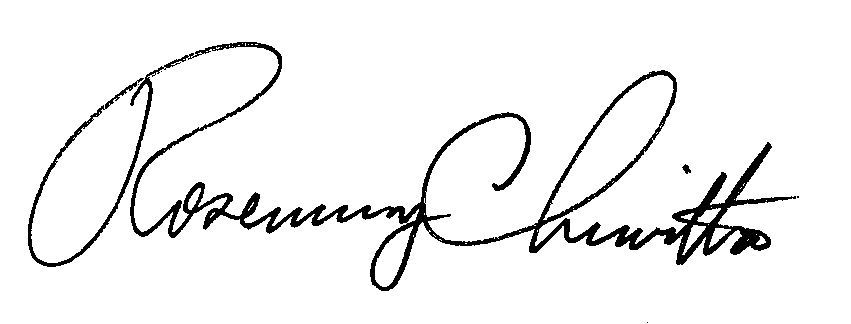 Rosemary ChiavettaSecretaryEnclosureRC: alw